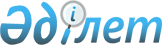 О внесении изменений в решение Коксуского районного маслихата от 20 декабря 2011 года за N 66-2 "О районном бюджете Коксуского района на 2012-2014 годы"
					
			Утративший силу
			
			
		
					Решение маслихата Коксуского района Алматинской области от 17 февраля 2012 года N 2-1. Зарегистрировано Управлением юстиции Коксуского района Департамента юстиции Алматинской области 22 февраля 2012 года N 2-14-123. Утратило силу решением маслихата Коксуского района Алматинской области от 05 июня 2013 года N 15-3      Сноска. Утратило силу решением маслихата Коксуского района Алматинской области от 05.06.2013 N 15-3      Примечание РЦПИ:

      В тексте сохранена авторская орфография и пунктуация.       

В соответствии с пунктом 7 статьи 44, пунктом 5 статьи 104,  подпунктом 4) пункта 2 статьи 106 Бюджетного кодекса Республики Казахстан от 04 декабря 2008 года, подпунктом 1) пункта 1 статьи 6 Закона Республики Казахстан "О местном государственном управлении и самоуправлении в Республике Казахстан" от 23 января 2001 года, Коксуский районный маслихат Р Е Ш И Л:



      1. Внести в решение Коксуского районного маслихата от 20 декабря 2011 года N 66-2 "О районном бюджете Коксуского района на 2012-2014 годы" (зарегистрировано в Реестре государственной регистрации нормативных правовых актов от 23 декабря 2011 года N 2-14-119, опубликовано в газете "Нұрлы Көксу" от 6 января 2012 года N 1 (110) следующие изменения:



      в пункте 1 по строкам:



      1) "доходы" цифру "3485456" заменить на цифру "3816769", в том числе:

      "поступление трансфертов цифру" "3385984" заменить на цифру "3717297", в том числе:

      "целевые текущие трансферты цифру" "594128" заменить на цифру "913566";

      "целевые трансферты на развитие" цифру "930720" заменить на цифру "942595".



      2) "затраты" цифру "3485456" заменить на цифру "3847365".



      5) "дефицит (профицит) бюджета" цифру "-47626" заменить на цифру "-78222".



      6) "финансирование дефицита (использование профицита) бюджета" цифру "47626" заменить на цифру "78222".



      2. Приложение 1 к указанному решению изложить в новой редакции согласно приложению 1 к настоящему решению.



      3. Настоящее решение вводится в действие с 1 января 2012 года.      Председатель районной

      сессии маслихата                           Н. Сәрсекулов      Секретарь районного

      маслихата                                  А. Досымбеков      СОГЛАСОВАНО:      Начальник Коксуского

      отдела экономики и

      бюджетного планирования                    А.Б. Амирсеитова

      17 февраля 2012 года

Приложение 1

к решению Коксуского районного

маслихата от 17 февраля

2012 года N 2-1 "О внесении

изменений в решение Коксуского

районного маслихата от 20 декабря

2011 года N 66-2 "О районном

бюджете Коксуского района

на 2012-2014 годы"Приложение 1

к решению Коксуского районного

маслихата от 20 декабря 2011 года

N 66-2 "О районном бюджете

Коксуского района на

2012-2014 годы" 

Районный бюджет Коксуского района на 2012 год
					© 2012. РГП на ПХВ «Институт законодательства и правовой информации Республики Казахстан» Министерства юстиции Республики Казахстан
				КатегорияКатегорияКатегорияКатегорияСумма

(тыс.

тенге)КлассКлассКлассСумма

(тыс.

тенге)ПодклассПодклассСумма

(тыс.

тенге)НаименованиеСумма

(тыс.

тенге)I.Доходы38167691Налоговые поступления8481804Hалоги на собственность742211Hалоги на имущество236213Земельный налог60004Hалог на транспортные средства401005Единый земельный налог450005Внутренние налоги на товары, работы и услуги67252Акцизы16003Поступления за использование природных и других

ресурсов2004Сборы за ведение предпринимательской и

профессиональной деятельности46955Налог на игорный бизнес23008Обязательные платежи, взимаемые за совершение

юридически значимых действий и (или) выдачу

документов уполномоченными на то

государственными органами или должностными

лицами38721Государственная пошлина38722Неналоговые поступления1090401Доходы от государственной собственности19443Дивиденды на государственные пакеты акций,

находящиеся в государственной собственности95Доходы от аренды имущества, находящегося в

государственной собственности193504Штрафы, пени, санкции, взыскания, налагаемые

государственными учреждениями, финансируемыми

из государственного бюджета, а также

содержащимися и финансируемыми из бюджета

(сметы расходов) Национального Банка Республики

Казахстан87601Штрафы, пени, санкции, взыскания, налагаемые

государственными учреждениями, финансируемыми

из государственного бюджета, а также

содержащимися и финансируемыми из бюджета

(сметы расходов) Национального Банка Республики

Казахстан, за исключением поступлений от

организаций нефтяного сектора876006Прочие неналоговые поступления2001Прочие неналоговые поступления2003Поступления от продажи основного капитала375003Продажа земли и нематериальных активов37501Продажа земли30002Продажа нематериальных активов7504Поступления трансфертов371729702Трансферты из вышестоящих органов

государственного управления37172972Трансферты из областного бюджета3717297Функциональная группаФункциональная группаФункциональная группаФункциональная группаФункциональная группаСумма

(тыс.

тенге)Функциональная подгруппаФункциональная подгруппаФункциональная подгруппаФункциональная подгруппаСумма

(тыс.

тенге)Администратор бюджетных программАдминистратор бюджетных программАдминистратор бюджетных программСумма

(тыс.

тенге)ПрограммаПрограммаСумма

(тыс.

тенге)НаименованиеСумма

(тыс.

тенге)II. Расходы384736501Государственные услуги общего характера1919321Представительные, исполнительные и другие

органы, выполняющие общие функции

государственного управления172288112Аппарат маслихата района (города

областного значения)16307001Услуги по обеспечению деятельности

маслихата района (города областного

значения)11307003Капитальные расходы государственных

органов5000122Аппарат акима района (города областного

значения)53910001Услуги по обеспечению деятельности акима

района (города областного значения)51160003Капитальные расходы государственных

органов2750123Аппарат акима района в городе, города

районного значения, поселка, аула (села),

аульного (сельского) округа102071001Услуги по обеспечению деятельности акима

района в городе, города районного

значения, поселка, аула (села), аульного

(сельского) округа100871022Капитальные расходы государственных

органов12002Финансовая деятельность9553452Отдел финансов района (города областного

значения)9553001Услуги по реализации государственной

политики в области исполнения бюджета

района (города областного значения) и

управления коммунальной собственностью

района (города областного значения)9035003Проведение оценки имущества в целях

налогообложения443010Приватизация, управление коммунальным

имуществом, постприватизационная

деятельность и регулирование споров,

связанных с этим755Планирование и статистическая

деятельность10091453Отдел экономики и бюджетного планирования

района (города областного значения)10091001Услуги по реализации государственной

политики в области формирования и

развития экономической политики, системы

государственного планирования и

управления района (города областного

значения)1009102Оборона379201Военные нужды3163122Аппарат акима района (города областного

значения)3163005Мероприятия в рамках исполнения всеобщей

воинской обязанности31632Организация работы по чрезвычайным

ситуациям34757122Аппарат акима района (города областного

значения)34757006Предупреждение и ликвидация чрезвычайных

ситуаций масштаба района (города

областного значения)34510007Мероприятия по профилактике и тушению

степных пожаров районного (городского)

масштаба, а также пожаров в населенных

пунктах, в которых не созданы органы

государственной противопожарной службы24703Общественный порядок, безопасность,

правовая, судебная,

уголовно-исполнительная деятельность15001Правоохранительная деятельность1500458Отдел жилищно-коммунального хозяйства,

пассажирского транспорта и автомобильных

дорог района (города областного значения)1500021Обеспечение безопасности дорожного

движения в населенных пунктах150004Образование21694491Дошкольное воспитание и обучение337976471Отдел образования, физической культуры и

спорта района (города областного

значения)337976003Обеспечение деятельности организаций

дошкольного воспитания и обучения316402025Увеличение размеры доплаты за

квалификационную категорию учителям школ

и воспитателям дошкольных организаций

образования215742Начальное, основное среднее и общее

среднее образование1590059123Аппарат акима района в городе, города

районного значения, поселка, аула (села),

аульного (сельского) округа892005Организация бесплатного подвоза учащихся

до школы и обратно в аульной (сельской)

местности892471Отдел образования, физической культуры и

спорта района (города областного

значения)1589167004Общеобразовательное обучение1545380005Дополнительное образование для детей и

юношества34470063Целевые текущие трансферты областным

бюджетам, бюджетам городов Астаны и

Алматы на увеличение размера доплаты за

квалификационную категорию учителям школ

и воспитателям дошкольных организаций

образования1104064Целевые текущие трансферты областным

бюджетам, бюджетам городов Астаны и

Алматы на увеличение размера доплаты за

квалификационную категорию учителям школ

и воспитателям дошкольных организаций

образования82139Прочие услуги в области образования241414467Отдел строительства района (города

областного значения)200000037Строительство и реконструкция объектов

образования200000471Отдел образования, физической культуры и

спорта района (города областного

значения)41414008Информатизация системы образования в

государственных учреждениях образования

района (города областного значения)9446009Приобретение и доставка учебников,

учебно-методических комплексов для

государственных учреждений образования

района (города областного значения)15515010Проведение школьных олимпиад, внешкольных

мероприятий и конкурсов районного

(городского) масштаба1526020Ежемесячные выплаты денежных средств

опекунам (попечителям) на содержание

ребенка сироты (детей-сирот), и ребенка

(детей), оставшегося без попечения

родителей9664023Обеспечение оборудованием, программным

обеспечением детей-инвалидов, обучающихся

на дому526306Социальная помощь и социальное

обеспечение1623122Социальная помощь149747451Отдел занятости и социальных программ

района (города областного значения)149747002Программа занятости24980004Оказание социальной помощи на

приобретение топлива специалистам

здравоохранения, образования, социального

обеспечения, культуры и спорта в сельской

местности в соответствии с

законодательством Республики Казахстан12159005Государственная адресная социальная

помощь4444006Жилищная помощь18451007Социальная помощь отдельным категориям

нуждающихся граждан по решениям местных

представительных органов9743010Материальное обеспечение детей-инвалидов,

воспитывающихся и обучающихся на дому3301014Оказание социальной помощи нуждающимся

гражданам на дому21100016Государственные пособия на детей до 18

лет39196017Обеспечение нуждающихся инвалидов

обязательными гигиеническими средствами и

предоставление услуг специалистами

жестового языка, индивидуальными

помощниками в соответствии с

индивидуальной программой реабилитации

инвалида3914023Обеспечение деятельности центров

занятости124599Прочие услуги в области социальной помощи

и социального обеспечения12565451Отдел занятости и социальных программ

района (города областного значения)12565001Услуги по реализации государственной

политики на местном уровне в области

обеспечения занятости и реализации

социальных программ для населения11254011Оплата услуг по зачислению, выплате и

доставке пособий и других социальных

выплат131107Жилищно-коммунальное хозяйство8455761Жилищное хозяйство132626458Отдел жилищно-коммунального хозяйства,

пассажирского транспорта и автомобильных

дорог района (города областного значения)6000031Изготовление технических паспортов на

объекты кондоминиумов6000467Отдел строительства района (города

областного значения)122034003Строительство жилья государственного

коммунального жилищного фонда91665004Развитие и обустройство

инженерно-коммуникационной инфраструктуры30369479Отдел жилищной инспекции района (города

областного значения)4592001Услуги по реализации государственной

политики на местном уровне в области

жилищного фонда3992005Капитальные расходы государственного

органа6002Коммунальное хозяйство640022458Отдел жилищно-коммунального хозяйства,

пассажирского транспорта и автомобильных

дорог района (города областного значения)640022012Функционирование системы водоснабжения и

водоотведения19461028Развитие коммунального хозяйства355784029Развитие системы водоснабжения2647773Благоустройство населенных пунктов72928458Отдел жилищно-коммунального хозяйства,

пассажирского транспорта и автомобильных

дорог района (города областного значения)72928015Освещение улиц населенных пунктов12061016Обеспечение санитарии населенных пунктов5797018Благоустройство и озеленение населенных

пунктов5507008Культура, спорт, туризм и информационное

пространство1786531Деятельность в области культуры140577455Отдел культуры и развития языков района

(города областного значения)140577003Поддержка культурно-досуговой работы1405772Спорт3183471Отдел образования, физической культуры и

спорта района (города областного

значения)3183014Проведение спортивных соревнований на

районном (города областного значения)

уровне847015 Подготовка и участие членов сборных

команд района (города областного

значения) по различным видам спорта на

областных спортивных соревнованиях23363Информационное пространство24417455Отдел культуры и развития языков района

(города областного значения)19405006Функционирование районных (городских)

библиотек18688007Развитие государственного языка и других

языков народа Казахстана717456Отдел внутренней политики района (города

областного значения)5012002Услуги по проведению государственной

информационной политики через газеты и

журналы 50129Прочие услуги по организации культуры,

спорта, туризма и информационного

пространства10476455Отдел культуры и развития языков района

(города областного значения)4786001Услуги по реализации государственной

политики на местном уровне в области

развития языков и культуры4786456Отдел внутренней политики района (города

областного значения)5690001Услуги по реализации государственной

политики на местном уровне в области

информации, укрепления государственности

и формирования социального оптимизма

граждан5154003Реализация мероприятий в сфере молодежной

политики53610Сельское, водное, лесное, рыбное

хозяйство, особо охраняемые природные

территории, охрана окружающей среды и

животного мира, земельные отношения1295651Сельское хозяйство26638453Отдел экономики и бюджетного планирования

района (города областного значения)8355099Реализация мер по оказанию социальной

поддержки специалистов8355462Отдел сельского хозяйства района (города

областного значения7022001Услуги по реализации государственной

политики на местном уровне в сфере

сельского хозяйства7022473Отдел ветеринарии района (города

областного значения)11261001Услуги по реализации государственной

политики на местном уровне в сфере

ветеринарии6042003Капитальные расходы государственного

органа2150007Организация отлова и уничтожения бродячих

собак и кошек650008Возмещение владельцам стоимости изымаемых

и уничтожаемых больных животных,

продуктов и сырья животного происхождения700009Проведение ветеринарных мероприятий по

энзоотическим болезням животных17196Земельные отношения33432463Отдел земельных отношений района (города

областного значения)33432001Услуги по реализации государственной

политики в области регулирования

земельных отношений на территории района

(города областного значения)5839006Землеустройство, проводимое при

установлении границ городов районного

значения, районов в городе, поселков

аулов (сел), аульных (сельских) округов275939Прочие услуги в области сельского,

водного, лесного, рыбного хозяйства,

охраны окружающей среды и земельных

отношений69495473Отдел ветеринарии района (города

областного значения)69495011Проведение противоэпизоотических

мероприятий6949511Промышленность, архитектурная,

градостроительная и строительная

деятельность131332Архитектурная, градостроительная и

строительная деятельность13133467Отдел строительства района (города

областного значения)5848001Услуги по реализации государственной

политики на местном уровне в области

строительства5698017Капитальные расходы государственного

органа150468Отдел архитектуры и градостроительства

района (города областного значения)7285001Услуги по реализации государственной

политики в области архитектуры и

градостроительства на местном уровне5285004Капитальные расходы государственного

органа200012Транспорт и коммуникации694501Автомобильный транспорт69450458Отдел жилищно-коммунального хозяйства,

пассажирского транспорта и автомобильных

дорог района (города областного значения)69450023Обеспечение функционирования

автомобильных дорог6945013Прочие345283Поддержка предпринимательской

деятельности и защита конкуренции4408469Отдел предпринимательства района (города

областного значения)4408001Услуги по реализации государственной

политики на местном уровне в области

развития предпринимательства и

промышленности4258004Капитальные расходы государственного

органа1509Прочие30120452Отдел финансов района (города областного

значения)1436012Резерв местного исполнительного органа

района (города областного значения)1436458Отдел жилищно-коммунального хозяйства,

пассажирского транспорта и автомобильных

дорог района (города областного значения)5322001Услуги по реализации государственной

политики на местном уровне в области

жилищно-коммунального хозяйства,

пассажирского транспорта и автомобильных

дорог5322458Отдел жилищно-коммунального хозяйства,

пассажирского транспорта и автомобильных

дорог района (города областного значения)5200040Реализация мероприятий для решения

вопросов обустройства аульных (сельских)

округов в реализацию мер по содействию

экономическому развитию регионов в рамках

Программы "Развитие регионов" за счет

целевых трансфертов из республиканского

бюджета5200471Отдел образования, физической культуры и

спорта района (города областного

значения)18162001Услуги по обеспечению деятельности отдела

образования, физической культуры и спорта1816215Трансферты133471Трасферты13347452Отдел финансов района (города областного

значения)13347006Возврат неиспользованных

(недоиспользованных) целевых трансфертов13347III.Чистое бюджетное кредитование47626Бюджетные кредиты 5096710Сельское, водное, лесное, рыбное

хозяйство, особо охраняемые природные

территории, охрана окружающей среды и

животного мира, земельные отношения509671Сельское хозяйство50967453Отдел экономики и бюджетного планирования

района (города областного значения)50967006Бюджетные кредиты для реализации мер

социальной поддержки специалистов50967-КатегорияКатегорияКатегорияКатегорияСумма

(тыс.

тенге)КлассКлассКлассСумма

(тыс.

тенге)ПодклассПодклассСумма

(тыс.

тенге)НаименованиеСумма

(тыс.

тенге)Погашение бюджетных кредитов33415Погашение бюджетных кредитов334101Погашение бюджетных кредитов33411Погашение бюджетных кредитов, выданных из

государственного бюджета3341КатегорияКатегорияКатегорияКатегорияСумма

(тыс.

тенге)КлассКлассКлассСумма

(тыс.

тенге)ПодклассПодклассСумма

(тыс.

тенге)НаименованиеСумма

(тыс.

тенге)V. Дефицит (профицит) бюджета-78222VI. Финансирование дефицита (использование

профицита ) бюджета782227Поступления займов5096701Внутренние государственные займы509672Договоры займа509678Используемые остатки бюджетных средств3059601Остатки бюджетных средств305961Свободные остатки бюджетных средств30596Функциональная группаФункциональная группаФункциональная группаФункциональная группаФункциональная группаСумма

(тыс.

тенге)Функциональная подгруппаФункциональная подгруппаФункциональная подгруппаФункциональная подгруппаСумма

(тыс.

тенге)Администратор бюджетных программАдминистратор бюджетных программАдминистратор бюджетных программСумма

(тыс.

тенге)ПрограммаПрограммаСумма

(тыс.

тенге)НаименованиеСумма

(тыс.

тенге)Погашение займов334116Погашение займов33411Погашение займов3341452Отдел финансов района (города областного

значения)3341008Погашение долга местного исполнительного

органа перед вышестоящим бюджетом3341